Союз краеведов России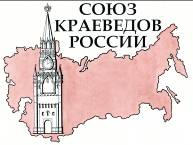 Администрация города Великие ЛукиОтделение краеведения и историко-культурного туризма  ИАИ РГГУВеликолукская государственная академия физической культуры и спортаДесятые всероссийские краеведческие чтенияИнформационное письмо №1Уважаемые коллеги!Союз краеведов России (СКР), Администрация г. Великие Луки, Великолукская государственная академия физической культуры и спорта, Отделение краеведения и историко-культурного туризма ИАИ РГГУ, приглашают Вас принять участие в  Десятых всероссийских краеведческих чтениях, которые пройдут 13–14 мая 2016 г. в г. Москве в Историко-архивном институте РГГУ (Никольская, 15) и г. Верее (Московской обл.)  и 16–17 мая 2016 г. в г. Великие Луки (Псковская обл.)  Просим не позднее 15 февраля 2016 г.  подтвердить свое участие в конференции и сообщить тему доклада (регламент – до 15 мин.) и  указать: где предполагается участие (в Москве или в Великих Луках), нужно ли техническое обеспечение для выступления. По итогам проведения Чтений предполагается публикация сборника докладов, статьи публикуются при условии личного участия в Чтениях. ВНИМАНИЕ! Просим до 15 марта 2016 г.  представить в электронном виде  текст выступления, подготовленный к публикации в полном соответствии с требованиями Оргкомитета (см. приложение). Статьи, не соответствующие утвержденной теме выступления и не отвечающие требованиям по содержанию и оформлению, к публикации не принимаются. Текст на бумажном носителе предоставляется Оргкомитету не позднее 13–17 мая 2016 г. (без бумажного варианта статьи к публикации не принимаются).  Предлагаемая тематика выступлений:Краеведческие конференции и чтения  – традиции и современность. Всероссийские краеведческие чтения и их роль в развитии краеведения;К 800-летию Великих Лук. Краеведение Великих Лук: история города и края, культурное наследие и традиции его изучения, сохранения и популяризацииИсторико-культурный потенциал  Псковской земли: методика и практика краеведческих исследований;История краеведческого движения в России и странах СНГ. Подвижники краеведения; Деятельность региональных отделений СКР в контексте развития края;Общественные краеведческие объединения в регионах: история, организационные формы, современное состояние и перспективы развития;Малые исторические города России: проблемы изучения и сохранения культурного наследия;Краеведческая деятельность в государственных учреждениях: вузах, музеях, библиотеках;Значение архивных материалов в краеведческих исследованиях;Проблемы подготовки и издания краеведческой литературы. Современная краеведческая периодика; краеведческие электронные ресурсы;Роль краеведческих исследований в экскурсионно-туристической деятельности;Церковное краеведение: методика и практика исследований;Методика и практика военно-исторического краеведения; военно-поисковое движение и история краяУсадьбоведение: история, методика и практика исследований;Краеведение Крыма: источники, историография, методика и  практика исследований;Москвоведение: источники, историография, методика и практика исследований.Заявки с указанием темы  выступления и полных данных об участнике (Ф.И.О. (полностью), ученая степень, звание, должность, место работы, контактные телефоны и адреса, город/регион) просим направлять в  Оргкомитет зав. кафедрой  москвоведения ИАИ РГГУ Александре Геннадьевне Смирновой. Просим  сообщить, нужна ли гостиница/общежитие в Москве/Великих Луках и указать сроки проживания (проезд и проживание оплачиваются за счет участников Чтений)E-mail:  aleks-146@mail.ru. Адрес:  103012    г. Москва, ул. Никольская, 15 (каб. 43).  Тел. 8(495)625 93 12 Оргкомитет Десятых всероссийских краеведческих чтений